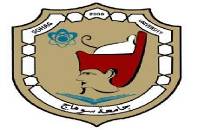 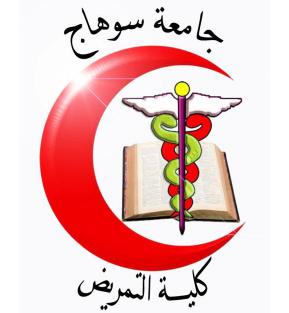           Midterm Exam of nursing researchThird Year Students Date: 31/3/2016                                                                Nursing research                     Time: 1 hrs                                                                    Total Marks: 20 Marks               Please answer the following questions:Define the Following:           (2)                          (4 Marks) I-1- Questionnaire II-List the Following:                                                    (3 Marks).A- TYPES OF INTERVIEW1. --------------------------------2. ----------------------------------3. -----------------------------------III- True and false 	                                            (8 Marks).III:-Choose the correct answer:A-A type from probability samples: Purposive sample. Quota. Multistage sample. B-Likert scale is categorized to Strongly disagreeDisagree. Uncertain. Agree.Strongly agreeAll of the aboveObservation method:_______________________________________________________________________________________________________________________________________________________________________________________________________________ATTITUDE SCALE includes all of the following Except:Self-report data collection instrument.Used to evaluate attitudes or feeling.  Involve the collection of physical data from subjects7-Likert scale is categorized to Strongly disagree, Disagree. Uncertain. Agree, and Strongly agreeAll of the above8- From advantaged of interview is:     a-  Most of the data obtained are usable.     b- Easy for reliability, validity    c- Less time consumingIV- Match:                                                                                   (7 Marks)        True and false Types of interview include un-structured interview and structured Interview onlyA Visual Analogue Scale (VAS) is a measurement instrument that tries to measure a characteristic or attitude that is believed to range across a continuum of values and cannot easily be directly measuredData collection methods include questionnaire and interviews onlyLikert scale involves the collection of physical data from subjects.The semantic differentia asks subjects to indicate their position or attitude about some concept along a continuum between 2 objectspreexisting involves the use of existing information that has not been collected for research purposeTypes of Research Reports include theses & dissertations and Journal articles only.Interviews are time consuming and expensive, arrangements for interviews may be difficult -to make.Choose the correct answer:1-ATTITUDE SCALE includes all of the following Except:Self-report data collection instrument.  Used to evaluate attitudes or feeling.  . Involve the collection of physical data from subjects2-Likert scale is categorized to Strongly disagreeDisagree. Uncertain. Agree.Strongly agreeAll of the aboveFrom ADVANTAGES of interview is:- Most of the data obtained are usable.- Easy for reliability, validity- Less time consumingOne from the factors Influencing Response Rate is: Hand-addressed outer envelopesPersonal signature of the researcher on cover letter. A and BGOOD LUCKDr.  Manal Mohammed Ahmed                        Dr .Amina Mohamed Thabet Dr. Sabra Mohamed Ahmed                            DR. Yousseria El said YoussefFT1-  A Visual Analogue Scale (VAS) is a measurement instrument that tries to measure a characteristic or attitude that is believed to range across a continuum of values and cannot easily be directly measuredFT2- Data collection methods include questionnaire and interviews only.FT3- The semantic differentia asks subjects to indicate their position or attitude about some concept along a continuum between 2 objects.FT4- Types of interview include un-structured interview and structured Interview onlyFT5-Sampling is the process of selecting a representative group from the population under studyFT6-Major kind of research reports are include journal article FT7-Error will have been committed of interpreting non significant result it include the use of a weak statistical procedure FT8-types of research design include , quantative , qualitative and mixed methods7- Types of interview include un-structured interview and structured Interview onlyFT8- Data collection methods include questionnaire and interviews onlyFT9- Likert scale involves the collection of physical data from subjectsFT10- preexisting involves the use of existing information that has not been collected for research purposeFT11- Interviews are time consuming and expensive, arrangements for interviews may be difficult -to make FTAB2- Semantic differentia4- Visual Analogue Scale- (     ) asks subjects to indicate their position or attitude about some concept along a continuum between 2 objects.- (       ) a measurement instrument that tries to measure a characteristic or attitude that is believed to range across a continuum of values.